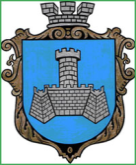 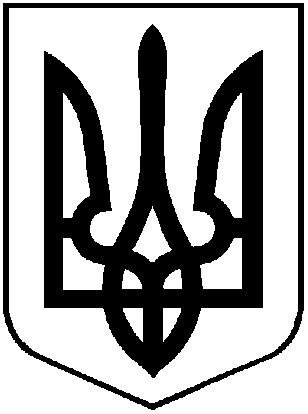 УКРАЇНАХМІЛЬНИЦЬКА    МІСЬКА   РАДАВІННИЦЬКОЇ   ОБЛАСТІВИКОНАВЧИЙ   КОМІТЕТРІШЕННЯВід “____”____________ 2017 р.                                                                                                   №_____Про порушення клопотання перед Вінницькою обласною радою про висунення кандидатури Стукана В.Є. для нагородження Почесною  грамотою  Верховної  Ради  України	Розглянувши пропозиції членів виконавчого комітету міської ради про порушення клопотання перед Вінницькою обласною радою про висунення кандидатури Стукана В.Є. для нагородження Почесною грамотою  Верховної  Ради України, на підставі службової записки секретаря міської ради Крепкого П.В. від 20.04.2017 року №1106/01-25, враховуючи вагомий  особистий внесок Стукана В.Є. у створення пам’ятників монументального мистецтва в Україні, високохудожніх образів у галузі скульптури, що стали надбанням вітчизняної культурно-митецької спадщини та здобули вітчизняне і міжнародне визнання, активну  життєву позицію, відповідно до Положення про Почесну  грамоту  та  Грамоту  Верховної  Ради  України, затверджену постановою Верховної Ради України  від 5 липня 2001 року N 2541-III,  Порядку представлення до нагородження та вручення державних нагород України, затвердженого Указом Президента України від 19.02.2003р. №138/2003, керуючись Законом України “Про місцеве самоврядування в Україні”, виконком міської ради			В И Р І Ш И В :Порушити клопотання перед Вінницькою обласною радою про висунення кандидатури Стукана Віктора Євграфовича, скульптора, Заслуженого художника України, для нагородження Почесною  грамотою  Верховної  Ради  України.Міський голова                                              С.Редчик